COLORADO RECORDER RALLY with MATTHIAS MAUTEFeaturing Matthias Maute, 
Virtuoso recorder soloist/Flautist/Conductor/Composer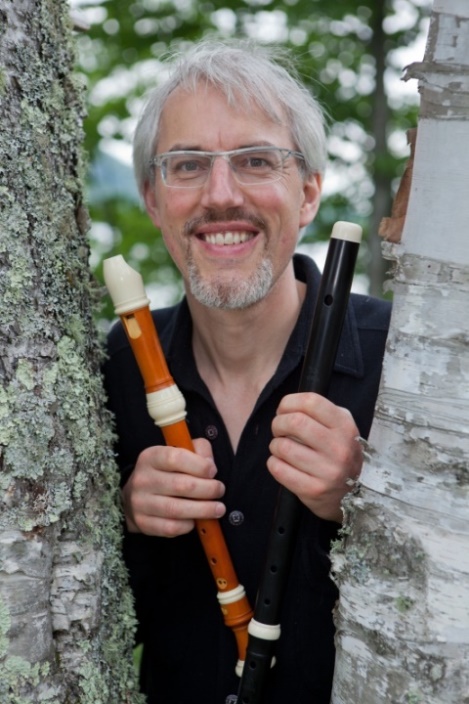 Sunday, September 9, 2018   1:30 – 7:00 p.m.  Claver Auditorium, Regis UniversityWorkshop:  2:00 – 4:00 pm, directed by Matthias Maute  Concert performance: 5:00 pm, conducted by Matthias MauteReception following concertCOST:  $40.00  Includes workshop, performance, 1 guest concert ticket, and reception.GENERAL ADMISSION:  $20.00.  Certain discounts apply.PREPARATION REHEARSAL:  Saturday, August 25, 9:30 a.m. – 12:00 p.m. St. Ambrose Episcopal Church, 7520 South Boulder Road, Boulder.  Free.MUSIC: Participants will perform a recorder concerto composed by Matthias Maute for the ARS Recorder Rally, a suite from Banchetto Musicale by Johann Hermann Shein, and Fantasia on a shape-note hymn by Eric Hass, the ARS 2018 “Play the Recorder” composition.REGISTRATION FORM:  Available at coloradorecorderorchestra.org (under Calendar) and denverrecordersociety.org Sponsored by the American Recorder Society, Colorado Recorder Orchestra, Denver Chapter American Recorder Society, Regis University, and Conseil des arts et des lettres du Québec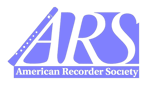 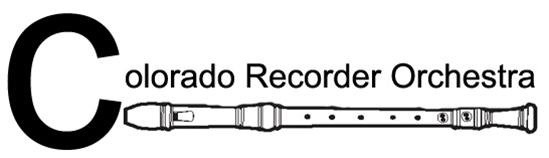 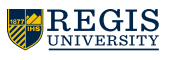 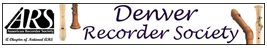 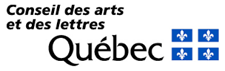 